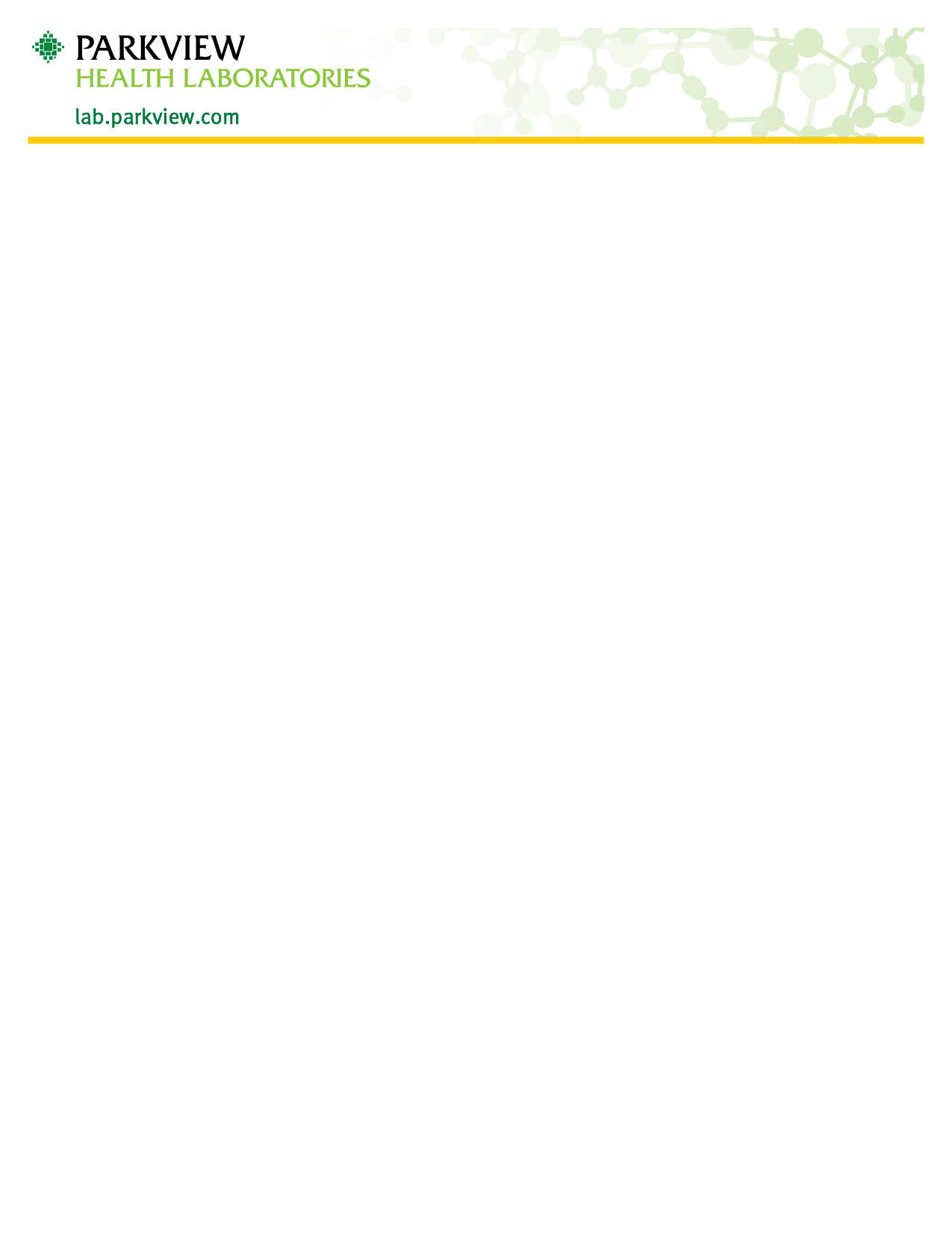 جمع البلغم المبصوقاجمع العينة أولاً في الصباح قبل الافطار؛ ذلك للحصول على الافرازات المتراكمة طوال الليل.اغسل الفم بالماء قبل الجمع لتقليل التلوث.لا تستخدم غسول الفم أو معجون الاسنان قبل الجمع.اسعل بشدّة من الصدر في الوعاء الذي تم توفيره لك.لا "تبصق" فقط اللعاب من الفم.حاول الحصول على ما لا يقل عن 5.0 إلى 10.0 ملل (1 إلى 2 ملاعق صغيرة) من البلغم إذا أمكناعد تركيب الغطاء على الوعاء بشكل محكم، وعند الضرورة نظّف الوعاء من الخارج.سلّم إلى مرفق تابع لمختبرات باركفيو الصحيّة في أقرب وقت ممكن.هذه العينة مستقرة لمدة ساعتين فقط إذا تركت في درجة حرارة الغرفة.إذا لم تكن قادراً على التوصيل إلى المختبر في غضون ساعتين، برّده وأعده إلى المختبر في نفس اليوم الذي تم جمعه.